iv½vgvwU weÁvb I cÖhyw³ wek^we`¨vjq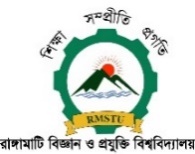 iv½vgvwU-4500wkÿve„wË Av‡e`b dig cÖ_g Ask (wkÿv_x© KZ…©K c~iYxq)Avwg GB g‡g© A½xKvi KiwQ †h, Dc‡i ewY©Z Z_¨vw` mwVK| wg_¨v ev fzj Z_¨ w`‡j ev Z_¨ ‡Mvcb Ki‡j wek^we`¨vjq KZ…©cÿ KZ…©K Av‡ivwcZ †h †Kvb kvw¯Íg~jK e¨e¯’v †g‡b wb‡Z eva¨ _vKe| ....................................wkÿv_x©i ¯^vÿi I ZvwiLwØZxq Ask (wefvM/Awdm KZ…©K c~iYxq)1| 	†jLvcovi AMÖMwZ: 		m‡šÍvlRbK       	 m‡šÍvlRbK bq2| 	†kÖYxK‡ÿ Dcw¯’wZi nvi: 				3| 	k„•Ljv I AvPiYMZ wel‡q wefvMxq GKv‡WwgK KwgwUi gZvgZ/mycvwik .....................................................................     	................................................................................................................................................................	................................................................................................................................................................ wefvMxq †Pqvig¨v‡bi ¯^vÿi I mxj3q Ask (wkÿve„wË KwgwU KZ…©K c~iYxq)Dc‡iv³ 1g, 2q, 3q Ask hvPvB-evQvB K‡i ................................. UvKv wkÿve„wË cÖ`v‡bi mycvwik Kiv n‡jv/n‡jv bv| KwgwUi m`m¨‡`i ¯^vÿi I mxj: 1wkÿv_©xi bvg (evsjvq):1Bs‡iwR‡Z (eo Aÿ‡i):2wefvM:3fwZ©i wkÿvel© :‡iwR‡÷ªkb bs :‡iwR‡÷ªkb bs :4eZ©gvb Aa¨qbiZ el©/‡kÖwY:‡kÖwYt  						el© : 1g/ 2q/ 3q/ 4_©  [wUK wPý w`b] ‡kÖwYt  						el© : 1g/ 2q/ 3q/ 4_©  [wUK wPý w`b] ‡kÖwYt  						el© : 1g/ 2q/ 3q/ 4_©  [wUK wPý w`b] ‡kÖwYt  						el© : 1g/ 2q/ 3q/ 4_©  [wUK wPý w`b] 5djvdj msµvšÍ Z_¨:wmwRwcG : 		 el©		  †mwg÷vi 		  †mwg÷vi 5djvdj msµvšÍ Z_¨: wmwRwcG : 		 el©		  †mwg÷vi 		  †mwg÷vi 5djvdj msµvšÍ Z_¨:‡gvU wmwRwcG :6wkÿv_x©i ¯’vqx wVKvbv :7wkÿv_x©i †gvevBj b¤^i : 8gvZvi bvg:9wcZvi bvg:10wcZvI gvZv RxweZ wKbv?:wcZv:  RxweZ / g„ZgvZv:  RxweZ / g„ZwcZv:  RxweZ / g„ZgvZv:  RxweZ / g„ZwcZv:  RxweZ / g„ZgvZv:  RxweZ / g„ZwcZv:  RxweZ / g„ZgvZv:  RxweZ / g„Z11cwiev‡ii m`m¨ msL¨v :12Awffve‡Ki bvg:12Awffve‡Ki †gvevBj b¤^i:13wcZv-gvZv/Awffve‡Ki evwl©K Avq :14cwiev‡ii †Kvb m`m¨ G cÖwZôvb/Ab¨ cÖwZôv‡b Aa¨qbiZ _vK‡j Zvi weeiY:cwiev‡ii †Kvb m`m¨ G cÖwZôvb/Ab¨ cÖwZôv‡b Aa¨qbiZ _vK‡j Zvi weeiY:cwiev‡ii †Kvb m`m¨ G cÖwZôvb/Ab¨ cÖwZôv‡b Aa¨qbiZ _vK‡j Zvi weeiY:cwiev‡ii †Kvb m`m¨ G cÖwZôvb/Ab¨ cÖwZôv‡b Aa¨qbiZ _vK‡j Zvi weeiY:cwiev‡ii †Kvb m`m¨ G cÖwZôvb/Ab¨ cÖwZôv‡b Aa¨qbiZ _vK‡j Zvi weeiY:cwiev‡ii †Kvb m`m¨ G cÖwZôvb/Ab¨ cÖwZôv‡b Aa¨qbiZ _vK‡j Zvi weeiY:1415ivwecÖwe/Ab¨ †Kvb cÖwZôvb/ms¯’v n‡Z e„wËcÖvß n‡j Zvi weeiY:cÖwZôvb/ms¯’vi bvg	: UvKvi cwigvY 		: A_© eQi 			: cÖwZôvb/ms¯’vi bvg	: UvKvi cwigvY 		: A_© eQi 			: cÖwZôvb/ms¯’vi bvg	: UvKvi cwigvY 		: A_© eQi 			: cÖwZôvb/ms¯’vi bvg	: UvKvi cwigvY 		: A_© eQi 			: 